Årsmelding for Sandvik Camping Velforening 2013 - 2016Styret:Per Kenneth Hemnes 	– Leder
Kjell Åge Kallevik 	- Nestleder
Geir Tangjerd 		– Kasserer
John Arild Torland 	– Styremedlem
Johan Kolstø 		– StyremedlemDet sittende styret ble valgt inn på årsmøte for velforeningen som ble avholdt i låven på Sandvik Camping, lørdag 27. april 2013.Svein Atle Vermundsen gikk av som leder og Per Kenneth Hemnes overtok hans rolle. Geir Tangjerd fikk rollen som kasserer etter at hun som hadde rollen valgte å selge sin faste plass på Sandvik Camping, noen få uker etter at årsmøte ble avholdt.Styret ønsker å understreke at vi i likhet med alle andre beboere på Sandvik Camping har dette som et ferie- / fristed og ønsker å tilbringe tiden her sammen med familie og venner. Vårt engasjement i velforeningen skal ikke i stor grad gå ut over dette. Vi har derfor valgt å ha en uformell drift av velforeningen. Styret har hatt møter ved behov og behandlet innkommende saker fortløpende.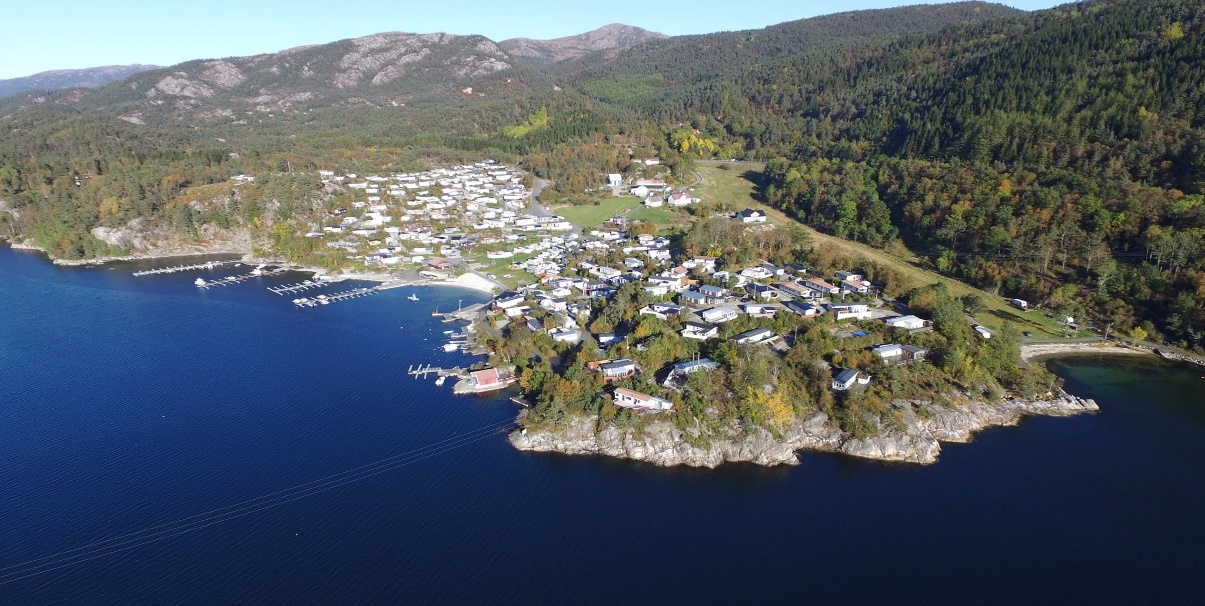 20132013 var første sesong med «nytt» styre og det ble ikke utført noe arbeid bortsett fra at vi arrangerte en enkel St.Hans feiring for barn og voksne nede ved stranden.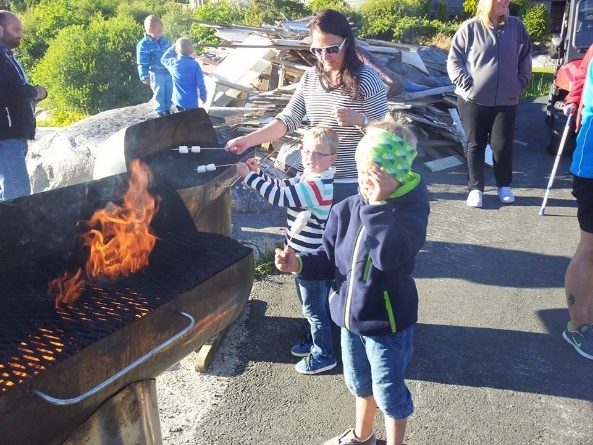 2014I 2014 gjorde vi en oppgradering av eksisterende lekeparker samt opparbeidet en ny lekepark helt i Nord på campingplassen.Til de eksisterende lekeparkene ble det kjøp inn material og bygget sandkasser. Det ble også satt opp søppelspann og parkbenker i alle lekeparkene. Den nye lekeparken ble opparbeidet av oss i styret på dugnad og utover sandkassen og parkbenken ble det ikke brukt penger fra velforeningen. Dette året var første året vi hadde søppelkontainer som vi sammen med eier fikk plassert på campingplassen. Mange av beboerne benyttet anledningen til å rydde rundt vognene sine og vi ser at dette var en populær ordning.Lydanlegg til låven (mobilt) ble kjøpt inn. Vi ser i ettertid at dette blir flittig brukt både ved sammenkomster i låven og nede ved gruva.Behovet for partytelt kom etter at flere sosiale sammenkomster hadde bokstavelig talt blåst bort. Velforeningen kjøpte inn ett stort partytelt som kan brukes ved behov.2015Dette året etablerte styret en «krokkettbane» på ett ledig område i Nord. Alt arbeid ble utført på dugnad av beboere i området og eneste utgift som ble belastet velforeningen var kjøp av plenfrø.NB! Det ble ved en feil betalt inn kr 11.169,10 til velforeningen fra en beboer. Disse pengene ble tilbakeført til beboer men gir ett «feil» bilde av dette årets inntekter/utgifter.Styret fikk inn forslag om å kjøpe kajakker som kunne være til felles bruk for alle på camping plassen. Vi gikk inn for forslaget og kjøpte 2 stk. Vi ser at kajakkene er ofte i bruk og tilbudet er godt mottatt av både barn og voksne. 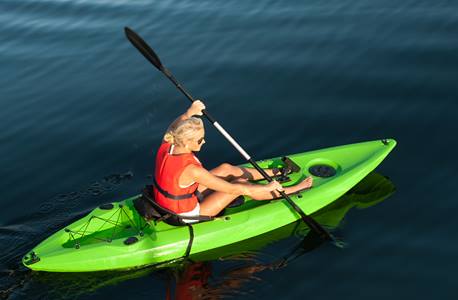 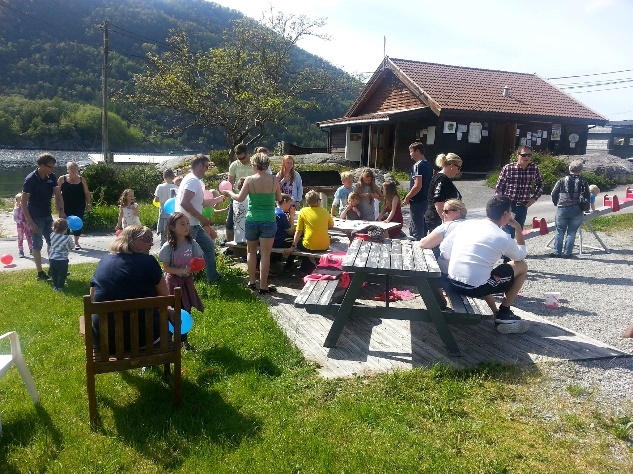 2016Etter eget ønske foretok Helge Røyset en «oppgradering» av dekoren i lekeparken ved kiosken. Velforeningen bidro med maling.Det ble bygget lekehytte på Lekeparken i Nord og kjøpt inn krokket til felles uteområde. Vi ser at det ikke har fungert optimalt med å ha dette liggende til fritt bruk. Vi må finne en bedre måte og oppbevare slike ting på.2017OppsummeringSaldo pr. 01. januar 2013kr 21 731,96Inntekterkr 37 206,70Inntekter Medlemskontingentkr 27 400,00Flaskepantkr 7 729,00Grasrot fra Norsk Tippingkr 1 940,70Renterkr 137,00Utgifter kr 1 426,59Brønnøysund / Bankkr 145,00St.Hanskr 1 281,59Saldo pr. 31.desember 2013kr 57 512,07Antall Betalende medlemmer Antall Betalende medlemmer 137OppsummeringSaldo pr. 01. januar 2014Saldo pr. 01. januar 2014kr 57 512,35Inntekterkr 27 113,22Inntekter MedlemskontingentInntekter Medlemskontingentkr 24 200,00Flaskepantkr 1 266,00Grasrot fra Norsk TippingGrasrot fra Norsk Tippingkr 1 482,22Renterkr 165,00Utgifterkr 46 938,15Brønnøysund / BankBrønnøysund / Bankkr 183,00Oppgradering LekeparkerOppgradering Lekeparkerkr 31 044,18Lydannlegg til LåvenLydannlegg til Låvenkr 6 280,00Partyteltkr 2 890,00St.Hanskr 3 540,97Søppelcontainerkr 3 000,00Saldo pr. 31.desember 2014Saldo pr. 31.desember 2014kr 37 687,42Antall Betalende medlemmer Antall Betalende medlemmer 121OppsummeringSaldo pr. 01. januar 2015Saldo pr. 01. januar 2015kr 37 687,39Inntekterkr 41 981,75Inntekter MedlemskontigentInntekter Medlemskontigentkr 26 000,00Flaskepantkr 3 518,00Grasrot fra Norsk TippingGrasrot fra Norsk Tippingkr 1 235,65Feil innbetalingkr 11 169,10Renterkr 59,00Utgifterkr 28 428,592 stk Kajakkerkr 7 000,00Søppelkontaninerkr 3 000,00Gaver (jubileum og dødsfall)Gaver (jubileum og dødsfall)kr 1 399,00Brønnøysund / Bankkr 240,00Tilbakebetaling FeilinnbetalingTilbakebetaling Feilinnbetalingkr 11 169,10St.Hanskr 5 107,49Plenfrø til krokettbanePlenfrø til krokettbanekr 513,00Saldo pr. 31. desember 2015Saldo pr. 31. desember 2015kr 51 240,55Antall Betalende medlemmer Antall Betalende medlemmer 130OppsummeringSaldo pr. 01. januar 2016kr 51 240,55Inntekterkr 29 081,35Inntekter MedlemskontigentInntekter Medlemskontigentkr 25 200,00Flaskepantkr 2 600,00Grasrot fra Norsk Tippingkr 1 251,35Renterkr 30,00Utgifterkr 23 650,60Dekorasjon av lekepark (Helga)Dekorasjon av lekepark (Helga)kr 1 200,00Lekehytte i lekepark NordLekehytte i lekepark Nordkr 10 600,00St.Hanskr 4 282,60Krokett til Fellesarealkr 550,00Søppelkontainerkr 7 000,00Brønnøysund / Bankkr 18,00Resultat pr. 31. desember 2016Resultat pr. 31. desember 2016kr 56 671,30Antall Betalende medlemmer Antall Betalende medlemmer 126OppsummeringSaldo pr. 01. januar 2017kr 56 671,30Inntekterkr 24 502,53Inntekter MedlemskontigentInntekter Medlemskontigentkr 23 400,00Flaskepantkr 2 700,00Grasrot fra Norsk Tippingkr 1 102,53Intekter diversekr 0,00Utgifterkr 4 000,00Søppelkontainerkr 4 000,00Resultat pr. datokr 79 873,83Antall Betalende medlemmer Antall Betalende medlemmer 117